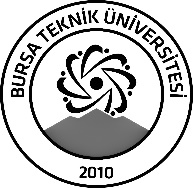 BURSA TEKNİK ÜNİVERSİTESİLİSANSÜSTÜ EĞİTİM ENSTİTÜSÜBURSA TEKNİK ÜNİVERSİTESİLİSANSÜSTÜ EĞİTİM ENSTİTÜSÜBURSA TEKNİK ÜNİVERSİTESİLİSANSÜSTÜ EĞİTİM ENSTİTÜSÜÖĞRENCİ BİLGİLERİÖĞRENCİ BİLGİLERİÖĞRENCİ BİLGİLERİÖĞRENCİ BİLGİLERİAdı- SoyadıAdı- SoyadıŞeyma ÖZDEMİRŞeyma ÖZDEMİRAnabilim DalıAnabilim DalıKimyaKimyaDanışmanıDanışmanıDr. Öğr. Üyesi Burçak KAYA ÖZSELDr. Öğr. Üyesi Burçak KAYA ÖZSELSEMİNER BİLGİLERİSEMİNER BİLGİLERİSEMİNER BİLGİLERİSEMİNER BİLGİLERİSeminer AdıSeminer AdıSelüloz Nanokristal Eldesi ve Uygulama AlanlarıSelüloz Nanokristal Eldesi ve Uygulama AlanlarıSeminer TarihiSeminer Tarihi   19/01/2023   19/01/2023Seminer Yeri Seminer Yeri Enstitü Toplantı Salonu (E-105)Saat: 13:00Online Toplantı Bilgileri Online Toplantı Bilgileri Yüzyüze yapılacaktır.Yüzyüze yapılacaktır.Açıklamalar: Bu form doldurularak seminer tarihinden en az 3 gün önce enstitu@btu.edu.tr adresine e-mail ile gönderilecektir.Açıklamalar: Bu form doldurularak seminer tarihinden en az 3 gün önce enstitu@btu.edu.tr adresine e-mail ile gönderilecektir.Açıklamalar: Bu form doldurularak seminer tarihinden en az 3 gün önce enstitu@btu.edu.tr adresine e-mail ile gönderilecektir.Açıklamalar: Bu form doldurularak seminer tarihinden en az 3 gün önce enstitu@btu.edu.tr adresine e-mail ile gönderilecektir.